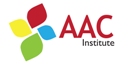 AAC Institute Payment Option Selection Form 2018 for WebinarsThank you for choosing the AAC Institute as your CEU provider!Webinars are priced per number of registered participants. You may select for multiple events and at multiple levels that your organization has already chosen to provide in the upcoming year. Please note if your organization is looking to receive IACET or AACI CEUs.  Also please adhere to the time table for IACET CEUs all paperwork must be received 30 days prior to event.  For AACI CEUs 14 days prior to event, paperwork must be received.  If the organization is late in sending in the paperwork a $100 late fee will be charged. ______ Up to 15 people $35/event______ 16-25 people $50/event______ 26-50 people $75/event______ 51-100 people $100/event	AAC Institute Supporting Organization benefits include:*Announcement of and/or highlights from event in AACI newsletter and/or posting on AACI Facebook page*Organizational logo on AACI website with noted supportI do not wish to become an AAC Institute Supporting Organization:_____ $500/eventAs a representative of ____[insert name of organization here]____, I agree to compensate AAC Institute for CEU services in accordance with the terms of this document.Our organization is seeking: _______IACET CEUs   or   ________AACI CEUs_______________________________________  			____________________Signature								Date